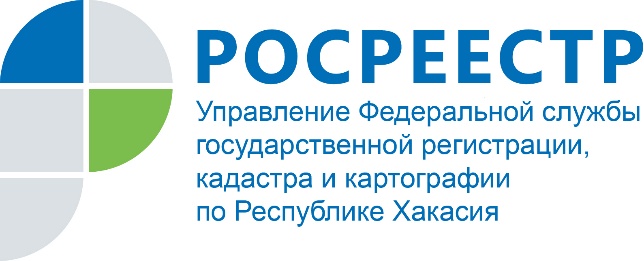 ПРЕСС-РЕЛИЗЖителям Хакасии доступен дайджест Росреестра о законодательных изменениях в сфере земли и недвижимости  Абакан, 09 августа 2021 года, - Росреестр разработал первый дайджест законодательных изменений в сфере земли и недвижимости. Новшество будет полезно широкому кругу лиц: от органов власти до обычных граждан, и поможет быть в курсе текущих изменений в правовых нормах.Дайджест представляет собой свод изменений в законодательстве, которые установлены вступившими в силу в 2021 году Федеральными законами № 120-ФЗ, 191-ФЗ, 273-ФЗ и 275-ФЗ.Со слов заместителя руководителя Росреестра Хакасии Натальи Асочаковой, информация в дайджесте представлена в виде таблицы по типу «что было и «что стало». Разобраться в новых правилах сможет каждый, так как они изложены простым и доступным языком. Дайджест законодательных изменений в сфере земли и недвижимости будет публиковаться на сайте Росреестра ежеквартально. Посмотреть первый дайджест можно на сайте ведомства или пройдя по ссылке https://rosreestr.gov.ru/site/press/news/rosreestr-razrabotal-daydzhest-zakonodatelnykh-izmeneniy-v-sfere-zemli-i-nedvizhimosti/. Контакты для СМИМария Миронова, помощник руководителя655017, Абакан, улица Вяткина, 12, 2 этаж23-99-88, 8(983)273-750919press_rosreestr@mail.ruhttps://rosreestr.gov.ru/Instagram @rosreestr_khakasia